DAVID C MEILE MEMORIAL SCHOLARSHIPAPPLICATION FOR HIGHER EDUCATION SCHOLARSHIP(Established January 2021)(Available to UHS Graduation Class 2023 Only – Non Renewable)WHO: 	Any UHS student who has participated in 4H or FFA during high school.AMOUNT: 	Scholarship will be $500.CRITERIA: 	Scholarship, character, commitment, and financial need will all be considered.DEADLINE: In order to be considered, all requested materials must be postmarked on or 			before May 1. Due to time constraints upon the committee, late submissions 		   	will not be considered.GUIDELINES FOR APPLICATION COMPLETION:	The complete application consists of these elements:	(1)	The attached application form (page 2 of this form).(2)	A letter addressed to the David C. Meile Scholarship Committee that includes these four paragraphs: a.	A brief statement explaining your experiences in 4H or FFA.
	b.	A statement explaining who or what influenced you to participate in these 		organizations.
	c.	A list of important school, extracurricular, and personal activities and		awards, honors, offices held, community service projects, etc., that reflect 		your interests and commitment.
	d.	In your opinion, why should you be a recipient of this scholarship? Take 		this opportunity to explain circumstances that you would like the 			selection committee to consider.(3)	2 - Letters of Recommendation:	a.	1 from a current or former teacher
		b.	1 from a community memberSUBMISSION: The completed application, should be hand-delivered to the
		   Ulysses High School Counselors or mailed to the address below or on or before		May 1:
				David C. Meile Memorial Scholarship 
				C/O Shandra Meile
				1109 N Ulysses Parkway
				Ulysses, Kansas 67880DAVID C. MEILE MEMORIAL SCHOLARSHIPAPPLICATION FOR HIGHER EDUCATION SCHOLARSHIPPage 2

Name ______________________________________________ Date_____________________
Address: (Street or P. O. Box) ___________________________________________________
    	   (City, State, Zip Code) ________________________________________________
Phone_____________________	E-Mail ________________________________________Please provide names of two references (not relatives) whom the Committee may contact to learn more about your character, aptitude, and/or experience in 4H or FFA:Reference __________________________________________  Phone number______________Relationship to Applicant ________________________________________________________Reference __________________________________________  Phone number______________Relationship to Applicant ________________________________________________________(Established January 2021)(Available to UHS Graduation Class 2023 Only)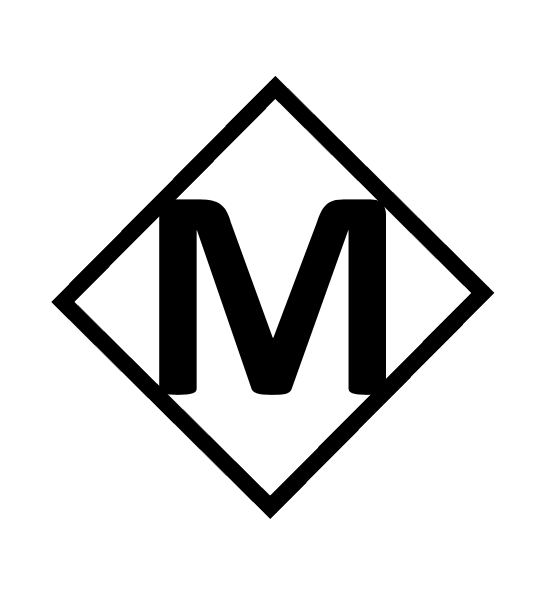 